Krátký vhled do kauzy „zahrádek v Prokopském údolí“aneb078a nefér hra se zahrádkáři výchozím podkladem je Dějepis osady-viz www.podmajerovic.cz/dějepis osady  1955-1998        43 let budování a rozkvětu zahrádkářské osadypod „patronátem“ odborové organizace Motorlet/Walter               1999-2023   24 let nejistoty, devastace a obrany osady před zástavbou                                                                      v gesci ZO ČZS Pod Majerovic  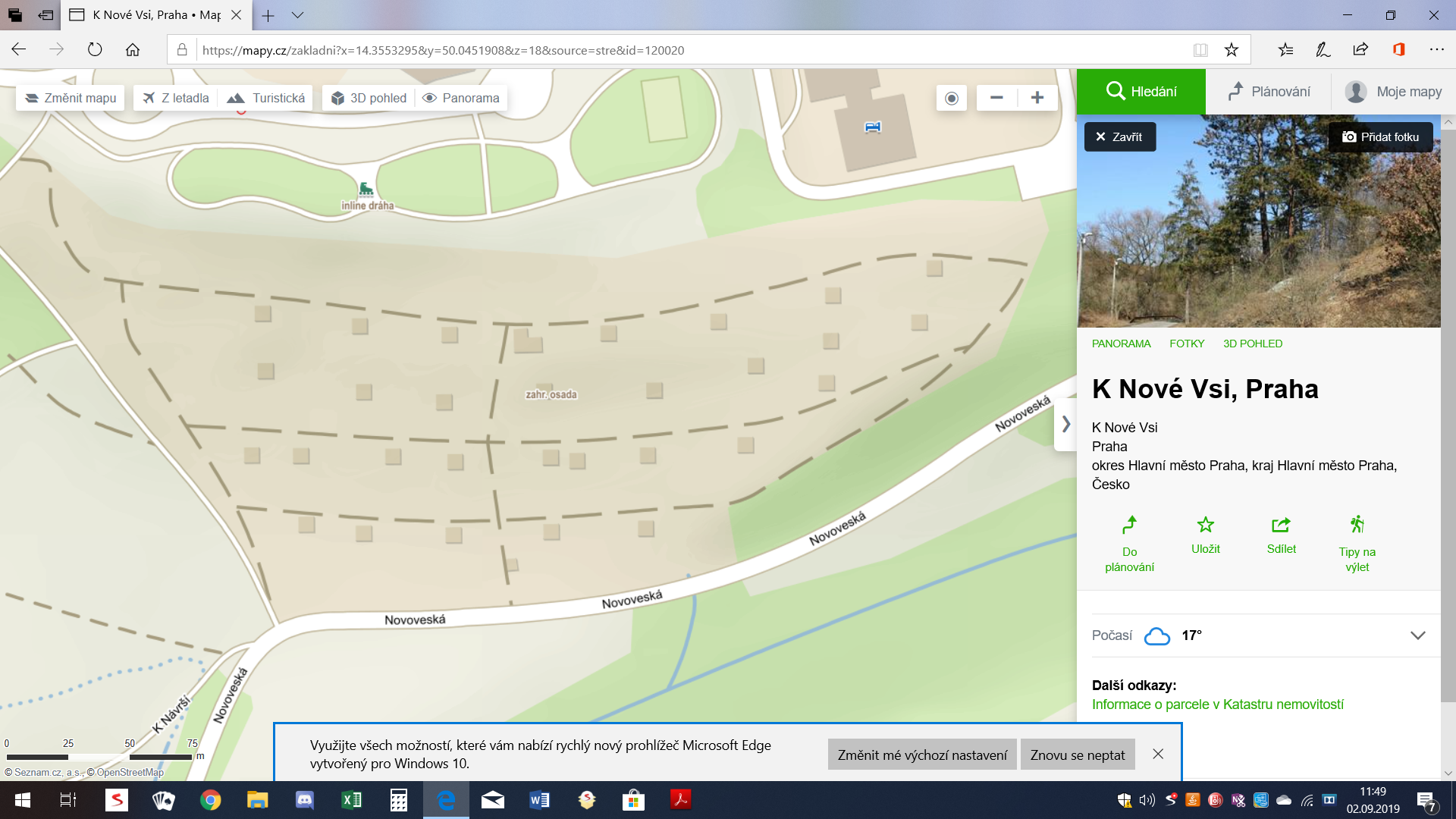 LVČ: 211 (2027), PČ: 1225/1, 1227/1,1228, 1229/1,1230 k.ú. Praha 5 – Jinonice                                 4 ha pozemek na pozemkové trati pod Majerovic, situován na jižním svahu pod Galerií Butovice v Praze 5, při vstupu do přírodní rezervace Prokopské údolí, se stal zahrádkářskou osadou již v r.1955. Původně úhor, nevhodný pro zemědělskou činnost, byl pro několik generací oázou volnočasových aktivit  pro 71 zahrádkářů, jejich rodin a přátel. Pro prvotní rekultivaci půdy bylo navozeno stovky tun úrodnější země, vysázeno mnoho ovocných dřevin, na záhonech se pěstovala zelenina, květiny, pro zpracování ovoce byla vybudována vlastní moštárna, pro společná setkávání klubovna. To vše do chvíle, kdy se do kolektivu zahrádkářů vetřel  „zlatokop“…                                 Po roce 1989 se privatizační vlna nevyhnula ani Motorletu n.p. , který prošel anabází fůze v rámci  holdingu Aero a změnil název na Walter a.s. , aby poté zcela zanikl, stejně jako celý holding.  V přímé návaznosti se řešila i otázka Odborové organizace při Motorletu n.p. , potažmo Skupiny zahrádkářů I Motorlet, která neměla právní rámec samostatnosti. 20.1.1995 proto na obj. OO Walter vzniká Sdružení zahrádkářů Motorlet (SZM) již s právní subjektivitou, pro možný převod, či odprodej pozemků zahrádkářům. Pozemky byly a stále jsou charakteru PZO, přesto se staly předmětem spekulací možné změny charakteru území na obytnou, v čemž zlatokopové spatřovali a nadále spatřují „podnikatelský záměr“.    25.07.1955 Vznik zahrádkářské osady     Rada ONV P4-Košíře    dok Kádr-948/55      -Vzniká Skupina zahrádkářů I (bez právní identity) při ZV ROH Motorlet.n.p.(M)                                                                                                                                                            12.03.1956 Uzavřena nájemní smlouva ÚNV Hl.m.Praha a ZV ROH M na dobu neurčitou        42 199 m2/ 4 220Kč/rok.  Nájem placen pravidelně do r. 19771955-57 výstavba- včelíny,strojovna,klubovna s moštárnou,2 studny kopané, 3 vrty osazené         ručními pumpami, 2 vodojemy, rozvody vody, 2 suché WC          -existenci staveb potvrdil ÚMČ P5 dne 17.5.2004 jako přílohu ke geometrickému plánu         pro zápis staveb do KN, ke kterému však již nedošlo.                                             01.07.1977 HS o bezplatném převodu správy nár. majetku (§ 347 HZ) mezi FO ONV P5 a M       (řed.Horčík) na základě užívání pozemků od r.1956. Zvl. podmínka smlouvy – následný        zpětný převod na stát též bezplatný. Pozemky nikdy nebyly svázány s výrobním       programem podniku a nebyly zahrnuty do majetku výrobního podniku při privatizaci. 25.04.1990 Kontrola z FS podniku M-pozemky v LV 211 uživatel ROH, nikoli podnik, což je      nutné aktualizovat v katastru. Odkaz na náj. Smlouvu ÚNV Hl.m.Praha a ROH M (Mrozek)01.12.1990 založena a.s.AERO, nást. AERO s.p. -převod majetku podniku      potažmo vzniká a.s.Motorlet, poté přejmenování na Walter a.s. 20.01.1995 na obj. OO Walter a Walter a.s. vzniklo SZM (IČ 62932918) již s právní       subjektivitou, reg. U MV ČR II/s-OS/1-26418/95-R, nástupce Skup.zahr.I , za účelem      možného převodu, či prodeje pozemků zahrádkářům04.10.1998 Příchod JUDr.Horkého do osady (odkupem chatky č.23) a tím se     stává členem SZM a zapojuje se do aktivit kolem pozemků. V té době je současně ještě    předsedou ZO ČZS Spokojenost Praha 9, neboť 25.1.1999  podepisuje druhou    smlouvu s restituenty pozemků. Souběh členství a tuto angažovanost před námi zatajil.          Zrod následných problémů pro zahrádkáře a start devastace zahrádkářské osady                     V rámci procesu privatizace a následné likvidace AERO holding došlo k neprůhlednému převodu pozemků zahrádek a po řadě peripetií konkurzní správce AERO holding v likv. Ing. Petrášek nabídl pozemky k odkupu zahrádkářům za 540,-Kč/m2 a to poté, kdy OO Walter navrhla předat pozemky zahrádkářům bezúplatně, což nadřízený orgán Aero nereflektoval s odůvodněním, že použil veškerý majetek jako zástavu na půjčku, takže je nemůže zahrádkářům převést. (ve výpisech zástavního majetku však tyto pozemky nebyly uvedeny).   Současně jsme však zaznamenávali v letech 2001-2002 ze strany AERO holding výrazné zhoršení interních vztahů.       K dořešení nepřehledné právní situace, kterou řešil náš zahrádkář JUDr. Kos, zahrádkáři využili přítomnosti JUDr. Horkého ve svých řadách a jeho iniciativy k dořešení nabídky v kontextu práva.  Ve hře totiž dle nás byly varianty návratu pozemků státu, případné vydržení nebo nabízený odkup.  JUDr. Horký se iniciativně o problematiku zajímal, získal většinovou důvěru zahrádkářů, stal se členem výboru SZM a tím získal neomezený přístup k celému archivu SZM, vedl v této věci různá jednání. K této aktivitě si přizval svého kamaráda JUDr. Čulíka, se kterým byla 17.12.2002 podepsána Dohoda o právních službách převodu vlastnických práv k pozemkům na SZM a Plná moc k právnímu zastupování v řízení o užívaní a koupi pozemků pro SZM.     Vše probíhalo relativně bez problémů až do 17.5. 2003, kdy proběhla zlomová členská schůze SZM. Na ní JUD. Horký oznámil překvapeným zahrádkářům, že své aktivity zajištění pozemků pro zahrádkáře ukončuje on i JUDr. Čulík, neboť pozemky zakoupila 7.4.2003 nějaká fy IBG. S ní se již spojil, přináší zahrádkářům dočasné nájemní smlouvy do konce roku. Poté bude osada zlikvidována a do dvou let zde bude stát cca 40 rodinných domů, z nichž jeden už má zamluven.       Prozření zahrádkářů bylo dramatické. Nikdo si nájemní smlouvu nepřevzal.  Započalo období odporu proti této svévoli a podlosti JUDr. Horkého. Zásadně bylo obejito „předkupní právo zahrádkářů“ a nebyla ochota se zahrádkáři dále komunikovat. Do výboru byl kooptován Petr Baubín, který se postavil do čela odporu.     Teprve z následných událostí postupně, za řadu let, krystalizovaly okolnosti a záměr vstupu Horkého do naší osady, kam přišel zcela záměrně s cílem zúročit získané zkušenosti s likvidací ZO ČZS Spokojenost ve svůj prospěch.  Smutné na tom všem je, že se jako soudce trestního senátu neštítil využívat všech i neetických a dokonce protizákonných skutků k dosažení svého cíle. Záměrně tyto procesy řídil z pozadí přes nastrčené přímé spolupracovníky (Čulík, Čagin), ale i právníky, které si najali zahrádkáři (Havlůj, zřejmě i Labancz). Zpětně, z časových návazností a skutků, lze vysledovat indicie užší spolupráce Ing. Petrášek – JUDr. Horký/JUDr. Čulík- Mgr. Fučíková   Příklad za všechny viz vyžádané vyjádření Horkého z18.7.2005 Ing. Kratochvílovi (předsedovi OSP2) ke stížnosti SZM, kterému účelově vysvětluje  své angažmá v kauze „zahrádek“. V závěru  zmiňuje „zvážení možnosti podání podnětu k zahájení trestního stíhání pro trestný čin pomluvy popř. útoku na státní orgán“. Ve svém vyjádření neopomněl zmínit, že“i kdyby privatizace Motorletu proběhla v rozporu se zákonem, není v silách sdružení tuto skutečnost po právní stránce napadnout“.  Vždy však zůstalo pouze u silných slov, nikdy Horký nikoho nezažaloval. Jistě věděl proč… příležitostí měl v průběhu let mnoho.(Viz též dokument z 12.6.2006 – kde SZM pro OSP5 zpracovalo dokument: „Prorůstání org. zločinu do státní správy i samosprávy.“)12.6.2003 Převod movitého majetku ZO OS KOVO při a.s. Walter převádí bezúplatně na SZM veškerý movitý majetek , který vznikl na pozemcích 1225,1227,1228 a 1230-LVČ-211 z peněz OO a z FKSP  (Kozel) Nemovitý majetek  -  pozemky předat nemůže, neboť byly zahrnuty do nepeněžitého vkladu k úpisu akcií. Sdělil ing. F.Petrášek,CSc., likvidátor AERO HOLDING a.s., v likvidaci , že 11.7.2001 upsala celkem 265.980.000,-kč á 1 000,-kč/akcii. Vztaženo k nemovitostem dle výpisu z KN. Pozemky zahrádek však uvedeny nejsou, takže nebyly požity jako součást nepeněžitého vkladu. 9.12.2003 Úřední záznam Policie ČR č.j. OR5-32025/MO2-TČ-2003 z výpovědi Z. Horčíka-podnikového ředitele n.p.Motorlet od 1972 do 1/1989. …dne 2.6.1977 jsem podepsal za n.p. Motorlet  HS s ONV P5. Jednalo se o bezúplatný převod pozemků od ONVP5 na Motorlet. Uvedené pozemky byly převedeny pro potřebu zahrádkářů, našich zaměstnanců, kteří je po celou dobu mého působení využívali. Podmínkou smlouvy byl jejich návrat zpět na ONV P5 v případě nepotřebnosti, za stejných podmínek, tj. bezplatně. Zřejmě byly po r. 1999 převedeny do vlastnictví Aero Holoding….  Následně byla podepsána HS o dočasném užívání pozemků dle § 348 HZ mezi Motorletem a ROH k přenechání pozemků do dočasného užívání k rekreační činnosti skupiny zahrádkářů při ZV ROH M.       17.5.2004 Potvrzení existence staveb na pozemcích dle geometrického plánu č.914-26/2004                    Ověřen KÚ pro hl.m. Prahu 21.4.2004 pod č. 1784/2004*1/ Následné akce IBG proti zahrádkářům:  -30.06.2003 vyměnila zámky u všech vstupů do osady – bez efektu -1.7.2004 zlikvidovala část oplocení, aby umožnila divokou devastaci osady-bez výrazného   efektu, naopak přiměla tím zahrádkáře k úsilí o zablokování dalších akcí IBG.  -16.8.2004 OS P5 vydal předběžné opatření: IBG je povinna zdržet se veškerých   zásahů do užívacích práv zahrádkářů do doby rozhodnutí soudu.    Předběžné rozhodnutí ke konci roku 2004 sice pominulo, ale dosud (19 let) neproběhl žádný   soud, který by rozhodl o vyklizení osady ve prospěch „vlastníka“. Proč asi? Proběhl jediný   soud pouze se členy výboru SZM, odsouzen k vyklizení chatky byl symbolicky nakonec jen   Baubín:  -21.9.2004 Rozsudek OS P5 28 C 385/2003 ve věci vyklizení chaty Baubína – vyklidit       -IBG žalovalo k vyklizení chatek členy výboru SZM, nikoli všechny zahrádkáře – nerovný       přístup (proč jen vybraní členové výboru?)        -JUDr. Labancz (právník za SZM) se ukázal min. nekompetentní, ne-li spolupracující       s protistranou     -Mgr.Fučíková (soudkyně)- stranila IBG, nepřipustila žádné připomínky ani       návrhy SZM na svědky Vaňka, Kozla (OO Walter), když tam protistrana předkládala       podvrhy dokumentů. Nepřipustila žádné připomínky k otázkám převodu pozemků na       Walter holding, ani k  privatizačnímu projektu.  Tím vytvořila základ pro následná       rozhodnutí všech vyšších soudů, které se odvolávaly právě na toto rozhodnutí…        -Čulík již nepokrytě ve službách IBG jako svědek zmínil rozsudek 60 C 23/2003 ČZS ZO     Spokojenost o podobném vyklizení pozemků na Praze 9. Již nezmínil, že předsedou ZO     byl Horký až do r. 1999, který se spojil s restituenty proti vlastním zahrádkářům a     vytvořil si s nimi až přátelské vztahy. (Do naší osady tak přišel v r. 1998 ještě jako      předseda jiné ZO se zkušenostmi s likvidací podobných osad, což účelově zatajil …. Tyto     „detaily“ jsme se dozvídali a propojovali až následně, většinou ze zápisů z policejních     výslechů v důsledku trestního stíhání za buldozerování).     Tento bezprecedentní rozsudek od počátku výrazně ovlivnil další občansko-správní spory     v neprospěch zahrádkářů SZM.      22 Cdo 2757/2005-173 Usnesení MS z 9.3.2006       28Cdo 4281/2009-142  Usnesení Nejvyššího soudu 31.03.2010 Hl.m.Praha /IBG         IV . ÚS 1861/10              Usnesení Ústavního soudu 30.8.2010 *2/ Aktivizace obrany SZM :-21.9.2004  se vzdal funkce předseda SZM Vančura pro osobní selhání (předání 5-ti ks bianko    podepsaných a orazítkovaných hlavičkových prázdných listů Čulíkovi, které byly následně     zneužity)                      -26.10.2004 podán návrh na zápis do KN (zpracován geometrický plán osady). Návrh  neprošel intervencemi JUDr. Čulíka, který od počátku pracoval skrytě pro IBG pod   taktovkou Horkého.  Využili:     -písemné podvrhy viz Zpětvzetí návrhu zápisu do KN apod…     -nepravdivé informace, že zahrádkáři nejsou vlastníky chatek, chatky nemají pevný základ      spojený se zemí ve smyslu § 2 odst. I zákona č. 34411/1991 Sb., kat. zákona apod..Autorem těchto dezinformací byl Horký, který to opakovaně používal, přestože věděl, že to   není pravda. Sám se dostal do osady tím, že zakoupil chatku podsklepenou s vyzděným sklepem a zděnou podezdívkou. Chatky byly takto postaveny jednotlivými zahrádkáři a na jejich náklady. Chatka bez sklípku na ovoce by byla pro zahrádkáře téměř bezcenná.   -22.11.2004 buldozerování - černé pondělí pro SZM – během dopoledne bylo buldozerem zničeno 31 chatiček, (polovina osady-horní část), které byly napřed násilně otevřeny a odcizena zajímavější vybavení (plynové spotřebiče, bomby, sekačky, zachovalé zahradní nářadí).  Poté najel buldozer a chatičky strhl. Současně zničil i oba vodojemy a tím vodní hospodářství osady, včetně rozvodů vody. Přítrž neřízenému ničení osady udělala až přivolaná Policie ČR, která zastavila činnost buldozeru. Nicméně neuhlídala další partu, která ve spodní části osady „připravovala“ i ostatní chatky k buldozerování. Výsledkem řádění  tak bylo totální zničení poloviny chatiček a devastace všech ostatních, kde vše, co se jim nehodilo k odcizení, vyhazovali před chaty, rozbíjeli okna, dveře…. a to vše v době trvání předběžného opatření soudu, vydaného 16.8.2004. Už tehdy nám bylo zřejmé, že troufalost vycházela z přesvědčení, že jejich počínání překryje vlivný právník JUDr. Horký, soudce OS P2.    Buldozerování a ničení ostatních chatiček bylo 22.11.2004 přerušeno zásahem Policie a již nebylo nikdy pokračováno. Po řádění IBG zůstaly na osadě trosky 31 chatiček, znehodnocené vodojemy a rozvody vody, poničeny všechny ostatní chatičky. Byla to poslední přímá akce IBG na osadě. Po této akci se již nikdo z IBG na osadě veřejně nikdy neobjevil. Proč veřejně? Protože poté shořelo ještě dalších 8 chatiček v krátkém sledu…   Po řádění IBG zůstalo také mnoho zdrcených zahrádkářů,i jejic rodin,  které v jednom dopoledni přišli nejen o svůj majetek, ale letitou práci vloženou do kultivace pozemků. Řada z nich to odnesla i zdravotně.          Následné policejní výslechy a trestní řízení vůči IGB probíhaly od r. 2004 až do 25.6.2009, kdy vyústily  v odsouzení jednatele IBG Čagina, kterého justice přiměla k jednání až na základě vydaného zatykače.     Původně navržený trest v trestním řízení 3T 88/2008 proti Čaginovi byl výrazně zmírněn zásahem právničky Long Slámové, kterou IBG v odvolacím řízení přizvali na pomoc. Nám mimo jednací síň, po vynesení konečného rozsudku jízlivě sdělila, že „jsme jako zahrádkáři neměli škudlit a měli jsme si vzít lepšího právníka“.    *3/ Z provedených výslechů ( ve vazbě na 3T 88/2008) vyplynuly mnohé souvislosti a návaznosti:-IBG nebyla “nějaká“ firma, ale přátelé Horkého z dob jeho právnických studií v Moskvě. -JUDr. Čulík, jako přítel Horkého měl k dispozici archiv zahrádkářů, měl od SZM podepsanou Dohodu o provedení práce (zajištění odprodeje pozemků od AERO na SZM od 1.12.2002 do 30.6.2003, měl plnou moc od SZM.  V této době (7.4.2003) však současně zajišťoval prodej pozemků z AERO na IBG. Ještě 17.12.2003 mu SZM vyplatilo smluvenou odměnu 3000,-Kč. Čulík se vyjádřil, že v  práci pro protistranu neviděl žádný problém. Časový průnik ze skromnosti nezmínil.  Vše zneužil proti zahrádkářům. Připravil prodej IBG a   následně zcela otevřeně zastupoval IBG. Za Horkým a Čulíkem (H/Č) jdou všechny identifikované podvrhy listinné, zneužití razítka a podpisů, kterými manipulovali pod záštitou IBG :      -30.8.2004 Zpětvzetí žádosti o zápis do KN ( použit list 3, jeden z pěti bianko podepsaných hlavičkových prázdných listů, vyžádaných (H/Č) od předsedy Vančury s odůvodněním zamezení časových prodlev a operativy v jednání o převodu pozemků pro SZM).     -21.9.2004 Dopis Kozla (předsedy ZO OS KOVO při Walter a.s.,P5 Čaginovi, že altány na    osadě jsou opuštěné a lze je odstranit  - listinný podvrh      -10.10 2004 řešeno na Policii ČR zneužití razítka SZM a podpisu předsedy     Po zničení 31 chatiček se osada pod záštitou SZM pomalu vzpamatovávala z tohoto  násilného  protiprávního ničení majetku SZM a jednotlivých zahrádkářů (chatičky). Oplocení bylo v řadě míst zničené, po zbuldozerovaných chatkách zbyly neodklizené trosky, v jejichž sklípcích se začali zabydlovat zejména romští bezdomovci. Zahrádkáři začali uvažovat co dál za této situace.   -Ti, kteří měli chatky zničené, žádali výbor, aby jednal o náhradě za zničený majetek.    -Ostatní zahrádkáři, kteří měli „jen“ poničené chatky, je začali opravovat a uvádět do    provozuschopného stavu.  -Zničené vodní hospodářství (nádrže, rozvody) nebylo v silách zahrádkářů obnovit   -Postupně se obnovila zahrádkářská činnost na dolních parcelách, v blízkosti studny.            -Stále větší problémy dělala ochrana zbylých chatiček, které vyžadovaly trvalou přítomnost,   což nebylo možné. Proto byly postupně některé chatky zabydleny trvaleji.   -V následném období v krátkém sledu vyhořelo dalších 8 chatiček. 21.06.2006 Vyhořela chata č.7, kde uhořel osadník A. Czchuta. Policie všechna řízení odložila. *4/ Další aktivizace obrany SZM a paradoxy doby: -interpelace přes poslance Bratského , senát, Grosse, Béma (18.1.2005), ČIŽP (27.12.2004)-interpelace na zastupitelstvu MČP5, včetně starosty Jančíka, který dle sdělení Čagina (IBG) přislíbil převod pozemků na stavební. Bez tohoto příslibu by do toho Čagin nešel (jak sám řekl), neboť jeho záměrem bylo pozemky koupit za 20 mil. Kč a prodat je jako stavební za 150 mil. Kč. To byl smysl podnikatelského záměru.                         24.2.2005 Dopis Béma poslanci Bratskému : „..IBG získala pozemky do svého vlastnictví v dobré víře…“………….2005 ? Podáno trestní oznámení (TO) na IBG – legalizace výnosů z trestné činnosti                           25.5.2005 odloženo. Doplnit, co předcházelo sloučení 18.07.2005 Dopis soudce Horkého JUDr. Ivanu Kratochvílovi předsedovi OS P2. Dopis obsahuje 3. str. textu. Soudce Horký na několika místech zcela vědomě lže. Opět se brání prohlášením (již po druhé; první výstrahu vzkázal p. Baubínovi po advokátovi Havlůjovi), že na Baubína podá podnět k zahájení trestního stíhání pro trestný čin pomluvy popř. útoku na státní orgán. Mimo jiné zajímavě podotkl: „ … i kdyby privatizace Motorletu proběhla v rozporu se zákonem, není v silách sdružení tuto skutečnost po právní stránce napadnout, …“23.5.2006 Žaloba MHMP na IBG ve věci určení vlastnického práva -za MHMP (JUDr. Zvolánková)-uveden vedl. účastník žalobce – SZM -za OSP5 opět Fučíková, která stála u zrodu celé právní kauzy, akceptovala na žádost žalovaného vyloučení SZM z účasti                  doplnit vyšší soudy-námitka pro podjatost (návrh SZM) neakceptovala již Zvolánková-Udženija 3.3.2011 – OS P5 zamítl žalobu, pozemky nepřešly na zákl. zákona 172/1991 Sb., neboť pozemky byly převedeny na třetí osobu před účinností tohoto zákona, tj. před 24.5.1991  …. 2006 Masopust 9C604/2006-398 rozsudek na přiznání odškodnění ve prospěch Masoupusta     07.10.2006 Sloučení ZO ČZS …Pod Majerovic se SZM (Cebáková)                                  Viz Preambule 2006 ke stanovám ZO ČZS Pod Majerovic ,viz Protokol 200616.02.2007 V důsledku žhářských útoků na chatičky vzniká sociální projekt                    Malé Emauzy s cílem uchránit zbylé chatičky před devastací. Doplnit aktivity sociálního projektu  *5/ Aktivizace obrany SZM :   Po vynesení odsuzujícího rozsudku 3T 88/2008 a nabytí práv.moci na Čagina ke dni 17.3.2011  IBG ještě podala 31.8.2011 již jménem Lobačeva žádost o změnu územního plánu pozemků na stavební a to obytné (OB), optimálně (OC) s mírou využití území B3,C9, max. 3 nadz. podlaží. Po zamítnutí žádosti se IBG zcela stáhlo do ústraní a až do r. 2019 nevyvíjelo žádnou iniciativu. Stále více to zpochybňovalo „půjčku“ IBG na nákup pozemků v roce 2003 ve výši 20 mil. Kč.  To je 16 let zmrazených investic! Přitom IBG nezveřejňovala po celou dobu roční účetní závěrky a z těch dvou 2001,2002 bylo zřejmé, že nevyvíjí žádnou podnikatelskou činnost, která by mohla garantovat návratnost půjčky.    Všechny dosavadní indicie a poznatky směřovaly k přesvědčení, že zdrojem vložených  investic byly nelegální příjmy Horkého z likvidace ZO ČZS Spokojenost z roku 1999. Lehce nabyl, lehce může investovat a riskovat vzdálenou návratnost.      Ale dříve, či později bude muset přimět IBG, aby konalo.   IBG se uzavřelo do sebe po vynesení odsuzujícího rozsudku. Zřejmě jim došlo, že Horkého konexe nejsou neomezené, neboť tomu nedokázaly zabránit, i přes významnou pomoc Long Slámové v závěrečné fázi procesu. Horký, dle naší hypotézy, vložil peníze, ale vlastníkem byla IBG, která nekonala a on konat nemůže. Bylo třeba vymyslet řešení. k 1.1.2019 Možnost mimořádného vydržení pozemků             viz odborný posudek                   od : 1995 vznik SZM 12/2019   AK Láska nás upozornila, že došlo k aktivizaci IBG tím, že :19.08.2019  byly uzavřeny smlouvy mezi IBG a SWISSIMO (Lobačev -Velkoborský, Sobota)                        Smlouva o uzavření smlouvy budoucí kupní                       Smlouva o zákazu zcizení a zatížení                                                                              IBG povinný, SWISSIMO oprávněný      zcela nevyvážená smlouva, pro IBG („vlastník“- vazal, část I/2,I/3 ignoruje realitu I/2 ….součástí nemovité věci je veškeré rostlinstvo, stroje nebo jiná upevněná zařízení…., I/3…. na nemovitosti neváznou žádné závazky, dluhy           Z toho lze odvodit, že „půjčka“ z roku 2003 musela být uhrazena           Otázka : Z jakých zdrojů? Půjčka od fy Delford/peníze Horkého     II/3….zřizuje se bezúplatně jako věcné břemenoII/6 …smluvní pokuta pro povinného za každé porušení povinností … 100 000,- KčIII/2..smlouva na dobu určitou 10 let     IBG jako majitel pozemků z KN  se nechalo „znesvéprávnit“  dobrovolně ? Proč?             Aby někdy do 10 let obdrželo původní kupní cenu bez zhodnocení? Nelogické.*6/ Aktivizace obrany SZM  s cílem dosažení odprodeje pozemků zpět zahrádkářům za původní kupní cenu. ( V intencích smlouvy se Swissimem ) -dopis Alexandře Kala , vlastníkovi fy Profimed /Swissimo-dopis Horkému -apel na MČP5, aby vyvinula tlak na IBG k odstranění ekologické zátěže vzniklé  buldozerováním v roce 2004 a následným pobytem romských bezdomovců od roku 2004   dosud v horní části osady.  16.01.2020 Zapojení ÚMČ P5 – I.výzva IBG k odstranění ekologické zátěže  20.04.2020 Dopis Lobačeva na ÚMČ P5 – odpověď na I. Výzvu ÚMČ P5.20.04.2020 Dopis Horkému I obyč. poštou – bez reakce                                                                                28.04.2020 15:35 osobní návštěva MM (neohlášená, zcela nečekaná) u Baubína (svědci: Hron s + Abrhámová s), představil se jako písemně pověřený zástupce IBG (žádnou listinu nepředložil?!), sdělil, že IBG hledá na pozemky kupce, projevili jsme zájem pozemky pro ZO zakoupit, IBG prodá nejvyšší nabídce, ale požaduje nejméně 150.000.000,- Kč.                                                                                                                  06.05.2020 vzniká společnost Prokopské údolí s.r.o. IČ : 785 56 99 přejmenováním                             10.05.2020 Dopis Horkému zaslán doporučeně – vrátil se nepřevzatý                      21.05.2020 20:31 telefon (773 554 048) od MM Baubínovi, dostaneme písemnou nabídku od Čagina, nebo Lobačeva. MM se dále do této záležitosti nechce písemně zaplést. Žádná písemná nabídka však nikdy nepřišla.  25.05.2020 13:45 e-mail od MM Baubínovi. Lobačev jedná o prodeji pozemků, očekává od zájemců konkrétní nabídku a potvrzení bonity.27.05.2020 11:46 telefon od MM Baubínovi, ptá se, zda jsem jeho dopis z 25.05.2020 přijal. Potvrdil jsem, že ano, jednáme o něm ve výboru, dostane písemnou odpověď.27.05.2020 14-16 hod. jednání vyjednávacího týmu ZO (Baubín, Pilát, Heringová, Medzihradská, Poncarová a Šormová) na ÚMČ Praha 5 (Vejmelka, Brož, Knížková), MM znají, přitlačí ho s odstraňováním odpadků. Je k dispozici zápis. 27.05.2020 17:23 e-mail Baubína pro MM: 1. ZO má zájem pozemky zakoupit, ale ne za 150 mil. Kč. . 2. Upozorňuje na skutečnost, že IBG (Lobačev) má podepsanou smlouvu se Swissimo o zákazu zcizení a zatížení a proto nemůže nakládat s majetkem. 27.05.2020 17:51 mejlový dopis MM Baubínovi: Lobačev odstupuje od smlouvy se Swissimo a požaduje prokázání naší bonity.01.06.2020 II.Výzva k údržbě pozemků. MČ Praha 5, Ing. Kateřina Knížková odesílá na IBG, Janského 2422/17. Lhůta 60 dnů, poté penalizace 04.06.2020  Dopis Horkému III       osobně předán v podatelně a pracovnicí soudu vložen do poštovní přihrádky JUDr.Horkého    - opět bez odezvy, proto osloven  předs. soudu P2 s žádostí o zprostředkování      kontaktu s Horkým – odmítnuto 29.6.2020  Dopis Alexandře Kalla – seznámení s historií a aktuální situací.  8.7.2020 IBG podepisuje smlouvy s PÚ                                          13.07.2020 podán návrh na vklad změn ve prospěch PÚ                     -Výmaz Swissima ze všech smluv s IBG                      -Kupní smlouva mezi IBG a PÚ                      -Zástavní smlouva mezi IBG a PÚ                                                                                                           -Smlouva o zákazu zcizení a zatížení mezi  IBG a PÚ         24.07.2020 SMS od SPL Group (Lehejček 704 765 387) Baubínovi:                      Ověřuje si aktuálnost požadavku vlastníka pozemků na                      -provedení oplocení pozemků                     -úprav terénu                     -demontáží a odklizení chatek                      -má v ruce nařízení od úřadu do 60 dnů ???  11.08.2020 Schůzka s MM (Murat Mulaev) mluvčí majitele pozemků IBG Lobačeva                     -schůzka na sadu                      -tlumočí nabídku majitele na možný odprodej pozemků za 150 mil. Kč                      -majitel požaduje prokázání solventnosti  11.08.2020 Petrovi volá Lehejček – sděluje, že práce na osadě mu nabídl  Mikita (?), jejímž                     obsahem je :                                            -likvidace veškeré zeleně vč.kořenů, všech staveb, odvoz materiálu a odpadu                     -nové oplocení celého pozemku                       Lehejček odhaduje práce na cca 5 mil. Kč, údajně však odmítl pro nevyjasněnou                     právní situaciLehejček a záměr výstavby? zplanýrovat celý pozemek, zbavit ho všech dřevin vč. kořenů, rozdělit na cca 40 dílců cca 800 m2 ( pro budoucí možnou výstavbu rodinného domu), zasíťovat (kanalizace, voda, elektro, data, komunikace… Postavit byť provizorní chatky, pronajímat a čekat, až bude vhodná chvíle pro převod na stavební pozemky. Poté prodat za cca 150-200 mil. Kč.   31.08.2020 Jednání ZO se  starostkou P5 Zajíčkovou -formální, MČ od počátku není neutrální         a spíše podporuje aktivity protistrany, přestože byla dopisem seznámena se situací.          Důkazy :          -neobjek.přisoudila ekozátěž k tíži ZO  a převedla úkol z Knížkové (OVP) na Kučeru(OŽP)          -jednala mj. s MM a ZO to ani nesdělila24.09.2020  ZO : Otevřený dopis Horkému v  reakci na převod pozemků na PÚ.  …. 11.2020  Dopis na FÚ P5                      Předán osobně v podatelně – bez odezvy                                              2021  po celý rok aktivity ZO ČZS směrem k ÚMČ P5 OŽP (Kučera) , přes který jsme se snažili prosadit větší tlak na „majitele“ pozemků, aby v horní části sadu (zbuldozerované v r. 2004) zajistil odstranění ekologické zátěže. Tím sledovány 2 cíle:-přimět „majitele pozemků“ aby odstraněním ekologické zátěže prakticky dokázal, že má zájem pozemky nějak využívat, nejen čekat, až by je mohl převést na stavební   -nebo je odprodat zahrádkářům, kteří, přes letité komplikace a obrovskou devastaci osady mají stále zájem celou osadu vrátit k původnímu účelu prosperující zahrádkářské osadyJednáno s AK B/P (Vaníček), které zastupuje PÚ (Velkoborský) Opakovaně kontaktován i Horký, který dle nás stojí za všemi aktivitami v pozadí        16.02.2021 Výzva k úklidu od Vaníčka T: 15.3.2021 (Velkoborský v zast. AK B/P)                                                17.02.2021 Odpověď ZO Vaníčkovi                                                                                                     Upozornění na trestnou činnost Horkého a pokračovatelů               26.03.2021 Otevřený dopis ZO Mgr. Vaníčkovi   Info o situaci na osadě 22.06.2021 Výzva ÚMČ P5 OŽP MC05/136438/2021/OŽP/Páv                            27.10.2021 ZO: podání na OŽP dle Z 131/2000 proti PÚ                                           20.12.2021 Dopis ZO JUDr. Horkému osobně předán na pod. OS P2 „Křížová cesta“202202.02.2022 Dopis ZO na OŽP Ing. Kučerovi                                                                 06.03.2022 Dopis předsedovi soudu P2 40Spr.64/2022                                                                 Reakce na původní naši žádost o zprostředkování setkání s Jur.Horkým                     a odpověď předsedy soudu s doporučením mediace.  Dopis již bez odezvy   08.04.2022 Předžalobní výzva, kterou jsme neobdrželi. Byla zmíněna až v žalobě. 17.04.2022 ZO: dopis Kučerovi z OŽP P5 (výstup z 15.VS ZO) jako reakce na jeho dopis                      z 8.4.2022 -změna adresy ZO, 15.08.2022  Žaloba PÚ na vyklizení pozemků 01.09.2022 ZO podává Návrh mediace, neboť jde o věc právně složitou 30.09.2022 Nařízení mediace 28C 126/2022-107             10.11.2022 I.mediace – Ing.Ondřej Jiřík , MBA                                           Mgr. Marek Novotný – AK Becker/Polyakoff v plné moci                                                                                        MUDr. Václava Velkoborského 23.11.2022 II.mediace14.11.2022 Doplněny ročních  závěrek IBG zpětně za roky 2004 až 2021, bez 200314.12.2022 III.mediace 2023 04.01.2023 Horký vyjádřil ochotu zúčastnit se, ale nakonec se omluvil 10.01.2023 Ukončení mediace  02.02.2023 Konzultace u JUDr. Vančatové – Žádost o prošetření postupu OSZ P5 ve věci …..Horký – Ilegál? Ruské tajné služby SVR,GRU…. Sofistikovaný podvodPozemky:LVČ: 2027 (211),   katastrální území Praha 5 – Jinonice                          PČ: 1225/1,1227,1228,1229/1,1230,1246/8Aktéři protistran:  * IBG International business group,spol. s r.o. , IČ : 624 14 399 , vznik 9/1994                                                                                                                  ID : gb44v9zJednatel :  Prof.Ing.Nikolaj Čagin, CSc                   Janského 2422/17 155 00 Praha                    Dubinskaja ul. 11/17-126                   Ruská federace,Moskva Chagin  do 16.12. 2009  poté Lobačev od 11.8.2010 …………….  Chagin odsouzen v trestním řízení 07.04.2003 kupní smlouva na pozemky od AERO Holding v likv. 20.01.2010 návrh na insolvenci, odmítnut?19.08.2019 smlouva o smlouvě budoucí kupní se Swissimem                     smlouva o zákazu zcizení a zatížení08.07.2020 zrušení smluv se Swissimem a uzavření smluv s PÚ 19.04.2022 výpis z rejstř. soudu – IBG k tomuto datu zveřejněno 10 dokumentů, z toho                   účetní závěrky pouze za roky 2001,2002dne 14.11.(kdy 10.11.2022 proběhla 1. mediace) byly doplněny narychlo účetní závěrky až do roku 2020 :  za roky : 2007, 2015, 2002, 2009, 2012, 2019, 2020, 2013, 2008, 2017, 2011, 2006, 2010, 2004, 2014, 2005, 2018, 2016 -možná úmyslně zpřeházené, aby byly méně přehledné a srovnatelné návaznosti…-2002 duplicitně -2003 chybí – v tomto roce došlo ke koupi pozemků za 20 mil. Kč formou půjčky od fy Delfort se sídlem v Lotyšsku, přes notářskou úschovu Mgr.Bečkové, ve výši 20.044.525,-Kč*SWISSIMO s.r.o , IČ: 083 39 040, vznik 15.7.2019                               ID : i6x9hg2 (l ? )                          U železné lávky 567/12,malá Strana, 11800 P1Jednatel:  Alexandra Kala(1975) , Václav Velkoborský(1957) Společník : Profimed Holding s.r.o., IČ : 072 16 939 , 100% podíl s vkladem 30 tis. Kč -jediná účetní závěrka za rok 2019 – výsledek vlastního hospodaření – ztráta                    *PÚ Prokopské údolí s.r.o. , IČ : 078 55 699 viz výpis z 23.11.2020, LV 2027, vznik 6.5.2020        Antala Staška 1859/34,Krč,14000 P4                                                                    ID : zikv3eh  (původně ATHLESTAN s.r.o. od 14.2.2019 do účelového přejmenování 6.5.2020)t.č. vlastník pozemků (dle KN) 1225/1,1227,1228,1229/1,1230,1246/8k 13.7.2020  vztah IBG – PÚPÚ uzavírá nestandardní kupní smlouvu na pozemky, jištěnou dalšími smlouvami :                     zástavní právo smluvní ve prospěch IBG - pohledávky  ve výši 100 000,-  a 18 827 500,-Kč                          zákaz zcizení a zatížení na dobu až 12- ti let od uzavření KS.  Jednatel PÚ :  Daniel KNESPL (1985)  do 21.9.2020, poté  Václav Velkoborský (1957)  Společník:  AK Baroch/Sobota s.r.o., IČ: 242 74 593         do 31.5.2021                    Askelax AG Švýcarsko  (Václav Velkoborský)  od 31.5.2021Vklad 100% 60 000,-Kč                     účetní závěrka za rok 2019                      ZO ČZS Pod Majerovic , Sluneční nám. 2568/7, 158 00 Praha 13, IČ : 750 87 162                                           ID : vtwwppg(SZM IČ : 629 32 918)                                                                                                             2.2.2023 Konzultace u JUDr. Vančatové – Žádost o prošetření postupu OSZ P5 ve věci …..Aktualizováno ke dni : 14.2.2023Ing. Vladimír Pilát – tajemník ZO ČZS Poznámky-Jak je to s daní nemovitostí ? Pokud si koupíte nemovistost, tak do konce ledna následujícího roku musíte podat daňové přiznání k dani z nemovitosti. Daň z převodů nemovitostí? Přiznání musí podat vlastně i osoba, která se nemovitosti zbavuje. (bylo zrušeno ke dni…. )   Přehled soudních aktů                    2004               Přdběžné opatření soudu28 C 385/2003-118 rozsudek Baubín31 C 375/2003-56 x IBG Předběžné opatření soudu - existence práva k věcnému břemeni       60 C 23/2003 ČZS Spokojenost 8 C 434/2004-75 ze dne 18.10.2005  pozemky Havlůj 22 Cdo 2757/2005-173 Usnesení MS z 9.3.20067 C 419/2005-54 ze dne 23.5.2006  SZM (Havlůj) proti IBG -  určení vlastnického práva k                                                                          pozemkům9 C 604/2006-398 Masopust 3 T 88/2008 Trestní spis buldozerování (2004)28 C 275/2006-75 ze dne 17.3.2008 rozsudek  Hl.m.Praha x IBG určení vlastnického                                                                                           práva k  pozemkům 23 Co 484/2008-100 rozs. MS 28 Cdo 4281/2009-142 Usnesení Nejv. Soudu  z 31.3.2010 Hl.m.Praha IV.ÚS 1861/10 z 30.8.2010 28 C 126/2022-258 ze dne 13.11.2023   rozsudek k žalobě PÚ na vyklizení                           – 107 mediace70 Co 69/2024 – odvolání proti rozsudku OSP5 (28 C 126….)15 C 384/2003 vydržení pozemků Přehled podaných trestních oznámení :          SJM Chagin Nikolay Ing. CSc. a Chagina Elena, Janského 2422/17, Stodůlky, 15500 Praha 5
Jednotka: 2422/5279/9283SJM Sobota Jan Ing. a Sobotová Dana Mgr., Bohdanečská 760, Vinoř, 19017 Praha 9
Jednotka: 2420/109152/18566Vstup :  justice.czNÁZEV:                Prokopské údolí s.r.o.  Vstup :  justice.czNÁZEV:                Prokopské údolí s.r.o.  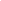 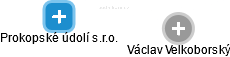 IČO:IČO:07855699Z. KAPITÁL:Z. KAPITÁL:60 000 KčSCHRÁNKA: SCHRÁNKA: zikv3ehADRESA:ADRESA:Antala Staška 1859/34, Krč, 140 00 PrahaAntala Staška 1859/34, Krč, 140 00 Praha31.5.2021    Vymazán společník s vkladem Baroch Sobota, advokátní kancelář s.r.o., IČO: 24274593Vymazán společník s vkladem Baroch Sobota, advokátní kancelář s.r.o., IČO: 24274593Vymazán společník s vkladem Baroch Sobota, advokátní kancelář s.r.o., IČO: 24274593Vymazán společník s vkladem Baroch Sobota, advokátní kancelář s.r.o., IČO: 2427459331.5.2021    Zapsán společník s vkladem Askelax AG, adresa: Riedmatt 9, 6300 Zug, Švýcarská konfederaceZapsán společník s vkladem Askelax AG, adresa: Riedmatt 9, 6300 Zug, Švýcarská konfederaceZapsán společník s vkladem Askelax AG, adresa: Riedmatt 9, 6300 Zug, Švýcarská konfederaceZapsán společník s vkladem Askelax AG, adresa: Riedmatt 9, 6300 Zug, Švýcarská konfederace21.9.2020    Zapsán člen statutárního orgánu, jednatel Václav Velkoborský, den vzniku funkce 11.9.2020.Zapsán člen statutárního orgánu, jednatel Václav Velkoborský, den vzniku funkce 11.9.2020.Zapsán člen statutárního orgánu, jednatel Václav Velkoborský, den vzniku funkce 11.9.2020.Zapsán člen statutárního orgánu, jednatel Václav Velkoborský, den vzniku funkce 11.9.2020.21.9.2020    Vymazán člen statutárního orgánu, jednatel DANIEL KNESPL , den zániku funkce 11.9.2020.Vymazán člen statutárního orgánu, jednatel DANIEL KNESPL , den zániku funkce 11.9.2020.Vymazán člen statutárního orgánu, jednatel DANIEL KNESPL , den zániku funkce 11.9.2020.Vymazán člen statutárního orgánu, jednatel DANIEL KNESPL , den zániku funkce 11.9.2020.6.5.2020    Změna názvu z ATHLESTAN, s.r.o. na Prokopské údolí s.r.o.Změna názvu z ATHLESTAN, s.r.o. na Prokopské údolí s.r.o.Změna názvu z ATHLESTAN, s.r.o. na Prokopské údolí s.r.o.Změna názvu z ATHLESTAN, s.r.o. na Prokopské údolí s.r.o.13.9.2019    Zapsán člen statutárního orgánu, jednatel DANIEL KNESPL, den vzniku funkce 29.7.2019.Zapsán člen statutárního orgánu, jednatel DANIEL KNESPL, den vzniku funkce 29.7.2019.Zapsán člen statutárního orgánu, jednatel DANIEL KNESPL, den vzniku funkce 29.7.2019.Zapsán člen statutárního orgánu, jednatel DANIEL KNESPL, den vzniku funkce 29.7.2019.13.9.2019    Vymazán člen statutárního orgánu, jednatel Václav Mlynář , den zániku funkce 29.7.2019.Vymazán člen statutárního orgánu, jednatel Václav Mlynář , den zániku funkce 29.7.2019.Vymazán člen statutárního orgánu, jednatel Václav Mlynář , den zániku funkce 29.7.2019.Vymazán člen statutárního orgánu, jednatel Václav Mlynář , den zániku funkce 29.7.2019.